NORTH-WEST EUROPE - PROJECT DEVELOPMENT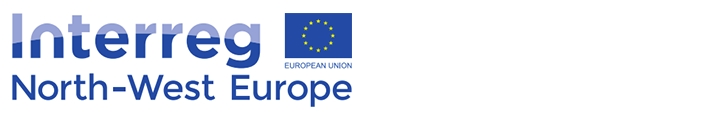 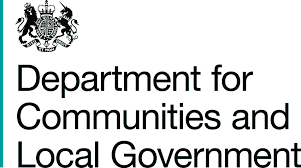 (MAX. 2 SIDES)Project Title: Objective	What are you doing; for who; why? Value for money should be demonstrated.NeedWhat is the big challenge or problem in the territory which your project addresses?Demand / Market FailureWhy should public Interreg funds be used to address this problem? What is the need for public intervention, which will not be provided by the market? How does it match NWE priorities?ActionsWhat activities will your project deliver, which are in support of  the project objective? In each case, ask yourself whether the action is justified by the objective you have set yourself. Value for money should be demonstrated.ResultsWhat is the change your project will create? What tangible outcomes will your project deliver on the ground? Focus particularly on results that will last after the project has finished.  Do these results address the original need or challenge identified? Include the societal benefit of your final product/services/solutions. Value for money should be demonstrated.PartnershipWhy this partnership? What does the transnational element of the partnership bring to the project? All funded projects must involve partners from at least 3 different countries, 2 from within the NWE region, with a joint approach to tackle a common issue.  RisksAny key risks should be identified and mitigated against.   Contact Details Name			Organisation		Contact Email		Contact Tel.	